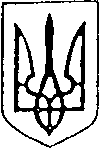 УКРАЇНАБільшівцівська  селищна  рада об’єднаної територіальної громади Галицького району Івано-Франківської областіРІШЕННЯдвадцять четвертої сесії селищної ради сьомого скликаннявід 22  листопада 2019 року                                                                смт. Більшівці   Про внесення змін в рішення 21сесії селищної ради 17.07.2019 р. «Про затвердження Переліку адміністративних послуг, які надаються через Центр надання адміністративних послуг Більшівцівської селищної ради»Відповідно до Закону України «Про місцеве самоврядування в Україні», Закону України «Про адміністративні послуги», Закону України «Про дозвільну систему у сфері господарської діяльності», Закону України «Про Перелік документів дозвільного характеру у сфері господарської діяльності», розпорядження Кабінету Міністрів України від 16.05.2014 р. №523-р «Деякі питання надання адміністративних послуг органів виконавчої влади через центри надання адміністративних послуг» селищна радаВ И Р І Ш И Л А:Внести зміни до рішення від 17.07.2019 р., виклавши перелік адміністративних послуг, які надаються через Центр надання адміністративних послуг Більшівцівської селищної ради об’єднаної територіальної громади, у новій редакції згідно з додатком 1.Затвердити перелік послуг у сфері пенсійного забезпечення, які надаються на основі узгодженого рішення з територіальним органом Пенсійного фонду України в Івано-Франківській області у Центрі надання адміністративних послуг Більшівцівської селищної ради об’єднаної територіальної громади, згідно з додатком 2.Контроль за виконанням рішення покласти на депутатську комісію з питань планування, фінансів, бюджету та соціально економічного розвитку.Більшівцівський селищний голова                  	                 В. СаноцькийДодаток 1до рішення двадцять четвертої сесії Більшівцівської селищної ради об’єднаної територіальної громадивід 22 листопада 2019 рокуПерелік адміністративних послуг, які надаютьсячерез Центр надання адміністративних послуг Більшівцівської селищної ради об’єднаної територіальної громади* послуги надаватимуться після отримання доступу до відповідних державних реєстрівСекретар селищної ради 						О. ВітовськаДодаток 2до рішення двадцять другої сесії Більшівцівської селищної ради об’єднаної територіальної громадивід 13 вересня 2019 рокуПерелік послуг у сфері пенсійного забезпечення(які надаються на основі узгодженого рішення з територіальним органом Пенсійного фонду України в Івано-Франківській області у Центрі надання адміністративних послуг Більшівцівської селищної ради об’єднаної територіальної громади)Надання довідкової інформації (номери телефонів, адреси органів Пенсійного фонду, режим роботи, порядок прийому та обслуговування осіб в органах Пенсійного фонду).Попередній запис на прийом до керівництва головного управління Пенсійного фонду або керівників його структурних підрозділів.Консультування щодо застосування законодавства про загальнообов’язкове державне пенсійне страхування, пенсійне забезпечення, обліку осіб, що підлягають загальнообов’язковому державному соціальному страхування.Приймання замовлень на видачу повідомлень, довідок, виписок, інших документів з питань пенсійного забезпечення, сплати обов’язкових платежів, адміністрування яких здійснюється органами Пенсійного фонду, обліку осіб, які підлягають загальнообов’язковому державному соціальному страхуванню.Видача замовлених довідок, оригіналів трудових книжок.Допомога щодо заповнення анкети на виготовлення пенсійного посвідчення та здійснення її прийому.Видача пенсійного посвідчення.Надання переліку документів, необхідних для призначення (перерахунку) пенсій, допомоги на поховання.Приймання документів для проведення попереднього розгляду з метою визначення права особи на призначення пенсії, її перерахунок.Приймання заяв про надання допомоги у витребуванні документів, необхідних для підтвердження страхового стажу, заробітної плати для призначення (перерахунку) пенсій.Приймання заяв та документів щодо:переведення виплати пенсій за новим місцем проживання;виплати пенсій за довіреністю;зміни способу виплати пенсії;поновлення виплати пенсії;перерахунку призначених пенсій;встановлення пенсії за особливі заслуги перед Україною;виплати недоотриманої пенсії.Забезпечення доступу до електронних сервісів Пенсійного фонду України, надання допомоги в користуванні ними.Секретар селищної ради 						О. Вітовська№ з/пНазва адміністративної послугиДЕРЖАВНА РЕЄСТРАЦІЯ АКТІВ ЦИВІЛЬНОГО СТАНУДержавна реєстрація народженняДержавна реєстрація шлюбуДержавна реєстрація смертіРЕЄСТРАЦІЯ / ЗНЯТТЯ З РЕЄСТРАЦІЇ МЕШКАНЦІВРеєстрація місця проживання / перебування особиЗняття з реєстрації місця проживання / перебування особиВидача довідки про реєстрацію місця проживання / перебування особиВидача довідки про зняття з реєстрації місця проживання / перебування особиВнесення до паспорта громадянина України відомостей про зміну нумерації будинків, перейменування вулиць (проспектів, бульварів, площ, провулків, кварталів тощо), населених пунктів, адміністративно-територіальних одиниць, зміни в адміністративно-територіальному устроїВидача довідки про склад сім’ї або зареєстрованих у житловому приміщенні / будинку осібПАСПОРТНІ ПОСЛУГИВклеювання до паспорта громадянина України (зразка 1994 року) фотокартки при досягненні 25- і 45-річного вікуНОТАРІАЛЬНІ ПОСЛУГИПосвідчення заповіту (крім секретного)Скасування заповіту (крім секретного)Видача дубліката, посвідченого органом місцевого самоврядування, документаЗасвідчення вірності копії (фотокопії) документа і виписки з ньогоЗасвідчення справжності підпису на документіПосвідчення довіреностей, прирівнюваних до нотаріально посвідчених, за винятком довіреностей на право розпорядження нерухомим майном, довіреностей на управління і розпорядження корпоративними правами та довіреностей на користування та розпорядження транспортними засобамиДЕРЖАВНА РЕЄСТРАЦІЯ РЕЧОВИХ ПРАВ НА НЕРУХОМЕ МАЙНО *Державна реєстрація права власності на нерухоме майноДержавна реєстрація іншого (відмінного від права власності) речових прав на нерухоме майноСкасування запису Державного реєстру речових прав на нерухоме майно, скасування державної реєстрації речових прав на нерухоме майно та їх обтяжень, скасування рішення державного реєстратора (за рішенням суду)Внесення змін до записів Державного реєстру речових прав на нерухоме майно та їх обтяженьНадання інформації з Державного реєстру речових прав на нерухоме майноВзяття на облік безхазяйного нерухомого майнаДержавна реєстрація обтяжень речових прав на нерухоме майноЗаборона вчинення реєстраційних дійДЕРЖАВНА РЕЄСТРАЦІЯ ЮРИДИЧНИХ ОСІБ, ФІЗИЧНИХ ОСІБ–ПІДПРИЄМЦІВ *Державна реєстрація створення юридичної особи (крім громадського формування)Державна реєстрація створення відокремленого підрозділу юридичної особи (крім громадського формування)Державна реєстрація припинення відокремленого підрозділу юридичної особи (крім громадського формування)Державна реєстрація змін до відомостей про відокремлений підрозділ юридичної особи (крім громадського формування)Державна реєстрація рішення про припинення юридичної особи (крім громадського формування)Державна реєстрація рішення про відміну рішення про припинення юридичної особи (крім громадського формування)Державна реєстрація зміни складу комісії з припинення (комісії з реорганізації, ліквідаційної комісії) юридичної особи (крім громадського формування)Державна реєстрація переходу юридичної особи на діяльність на підставі модельного статуту (крім громадського формування)Державна реєстрація переходу юридичної особи з модельного статуту на діяльність на підставі власного установчого документа (крім громадського формування)Державна реєстрація припинення юридичної особи  в результаті її ліквідації (крім громадського формування)Державна реєстрація припинення юридичної особи в результаті її реорганізації (крім громадського формування)Державна реєстрація рішення про виділ юридичної особи (крім громадського формування)Державна реєстрація фізичної особи-підприємцяДержавна реєстрація припинення підприємницької діяльності фізичної особи-підприємця за її рішеннямДержавна реєстрація змін до відомостей про юридичну особу, що містяться в Єдиному державному реєстрі юридичних осіб, фізичних осіб-підприємців та громадських формувань, у тому числі змін до установчих документів юридичної особи (крім громадського формування)Державна реєстрація включення відомостей про юридичну особу, зареєстровану до 01 липня 2004 року, відомості про яку не містяться в Єдиному державному реєстрі юридичних осіб, фізичних осіб- підприємців та громадських формувань (крім громадського формування)Державна реєстрація змін до відомостей про фізичну особу-підприємця, що містяться в Єдиному державному реєстрі юридичних осіб, фізичних осіб-підприємців та громадських формуваньДержавна реєстрація включення відомостей про фізичну особу-підприємця, зареєстровану до 01 липня 2004 року, відомості про яку не містяться в Єдиному державному реєстрі юридичних осіб, фізичних осіб-підприємців та громадських формуваньВидача витягу з Єдиного державного реєстру юридичних осіб, фізичних осіб – підприємців та громадських формуваньЗЕМЕЛЬНІ ПИТАННЯНадання відомостей з державного земельного кадастру у формі витягу з державного земельного кадастру про земельну ділянкуНадання відомостей з державного земельного кадастру у формі витягу з державного земельного кадастру про землі в межах території адміністративно-територіальних одиницьНадання відомостей з державного земельного кадастру у формі витягу з державного земельного кадастру про обмеження у використанні земельНадання відомостей з державного земельного кадастру у формі довідки, що містить узагальнену інформацію про землі (території)Надання відомостей з державного земельного кадастру у формі викопіювання з картографічної основи державного земельного кадастру, кадастрової карти (плану)Внесення до державного земельного кадастру відомостей про обмеження у використанні земель, встановлені законами та прийнятими відповідно до них нормативно-правовими актами, з видачею витягуВидача відомостей з документації із землеустрою, що включена до Державного фонду документації із землеустроюВидача довідки з державної статистичної звітності про наявність земель та розподіл їх за власниками земель, землекористувачами, угіддямиВидача витягу з технічної документації про нормативну грошову оцінку земельної ділянкиВиправлення технічної помилки у відомостях з державного земельного кадастру, яка була допущена органом, що здійснює його ведення, з видачею витягу Внесення до державного земельного кадастру відомостей про межі частини земельної ділянки, на яку поширюються права суборенди, сервітуту, з видачею витягуНадання довідки про наявність та розмір земельної частки (паю), довідки про наявність у державному земельному кадастрі відомостей про одержання у власність земельної ділянки у межах норм безоплатної приватизації за певним видом її цільового призначення (використання)Внесення до державного земельного кадастру відомостей (змін до них) про земельну ділянкуДержавна реєстрація земельної ділянки з видачею витягу з державного земельного кадаструДержавна реєстрація обмежень у використанні земель з видачею витягуВидача висновку про погодження документації із землеустроюПрийняття рішення про:
1) припинення права власності на земельну ділянку у разі добровільної відмови власника землі на користь територіальної громади2) припинення права постійного користування земельною ділянкою у разі добровільної відмови землекористувача Видача дозволу на розроблення проекту землеустрою щодо відведення земельної ділянкиНадання згоди розпорядників земельних ділянок комунальної власності на поділ та об’єднання таких ділянокЗатвердження технічної документації:1) з нормативної грошової оцінки земельної ділянки у межах населених пунктів 
2) з бонітування ґрунтів
3) з економічної оцінки земельНадання дозволу на складання документації із землеустроюПродовження (поновлення) договорів оренди (суборенди) земліПрипинення договорів оренди (суборенди) земліВнесення змін до договорів оренди (суборенди) землі (в тому числі до додаткових угод до них)Передача у власність земельних ділянок, що перебувають у комунальній власностіНадання у постійне користуванняНадання в оренду земельних ділянок, що перебувають у комунальній власностіНадання згоди на передачу орендованої земельної ділянки в суборендуРішення про продаж земельної ділянки комунальної власностіНадання дозволу на розроблення проекту землеустрою щодо відведення земельної ділянки Припинення права оренди земельної ділянки або її частини у разі добровільної відмови орендаряНадання дозволу на розроблення технічної документації із землеустрою щодо встановлення (відновлення) меж земельної ділянкиЗатвердження технічної документації із землеустрою щодо встановлення (відновлення) меж земельної ділянки та передача в оренду земельної ділянкиЗатвердження проекту землеустрою щодо відведення земельної ділянкиПИТАННЯ МІСЦЕВОГО ЗНАЧЕННЯВидача довідки призовникаПрисвоєння адреси об’єкта будівництва та об’єкта нерухомого майнаВидача довідки про адресу об’єкта нерухомого майнаНадання дозволу на розміщення зовнішньої рекламиВнесення змін у дозвіл на розміщення зовнішньої рекламиПродовження строку дії дозволу на розміщення зовнішньої рекламиВстановлення за погодженням з власниками зручного для населення режиму роботи розташованих на відповідній території підприємств, установ та організацій сфери обслуговування незалежно від форм власностіВидача довідки про припинення ведення особистого селянського господарства або вихід з такого господарстваВидача довідки про наявність у фізичної особи земельних ділянок (форма 3ДФ)ПОСЛУГИ СОЦІАЛЬНОГО ХАРАКТЕРУНадання субсидій для відшкодування витрат на оплату житлово-комунальних послуг, придбання скрапленого газу, твердого та рідкого пічного побутового паливаНадання пільг на придбання твердого палива і скрапленого газуНадання тимчасової державної допомоги дітям, батьки яких ухиляються від сплати аліментів, не мають можливості утримувати дитину або місце проживання їх невідомеВиплата одноразової винагороди жінкам, яким присвоєно почесне звання України «Мати-героїня»Прийняття рішення щодо соціального обслуговування громадянина територіальним центром соціального обслуговування (надання соціальних послуг)Видача довідки для отримання пільг особам з інвалідністю, які не мають права на пенсію чи соціальну допомогуВидача особі подання про можливість призначення її опікуном або піклувальником повнолітньої недієздатної особи або особи, цивільна дієздатність якої обмеженаВидача дозволу піклувальнику для надання згоди підопічній повнолітній особі, дієздатність якої обмежена, на вчинення правочину щодо: відмови від майнових прав підопічного; видання письмових зобов’язань від імені підопічного; укладення договорів, які підлягають нотаріальному посвідченню та (або) державній реєстрації, в тому числі договорів щодо поділу або обміну житлового будинку, квартири; укладення договорів щодо іншого цінного майнаНадання державної соціальної допомоги малозабезпеченим сім’ямНадання державної допомоги у зв’язку з вагітністю та пологами особам, які не застраховані в системі загальнообов’язкового державного соціального страхуванняНадання державної допомоги при народженні дитиниНадання державної допомоги при усиновленні дитиниНадання державної допомоги на дітей одиноким матерямНадання державної допомоги на дітей, над якими встановлено опіку чи піклуванняНадання державної соціальної допомоги особам з інвалідністю з дитинства та дітям з інвалідністюНадання надбавки на догляд за особами з інвалідністю з дитинства та дітьми з інвалідністюНадання державної соціальної допомоги особам, які не мають права на пенсію, та особам з інвалідністюНадання державної соціальної допомоги на доглядКомпенсаційна виплата фізичній особі, яка надає соціальні послугиНадання щомісячної грошової допомоги особі, яка проживає разом з особою з інвалідністю І чи ІІ групи внаслідок психічного розладу, яка за висновком лікарської комісії медичного закладу потребує постійного стороннього догляду, на догляд за неюПризначення щомісячної адресної допомоги внутрішньо переміщеним особам для покриття витрат на проживання, в тому числі на оплату житлово-комунальних послугПризначення одноразової грошової допомоги у разі загибелі (смерті) або інвалідності волонтера внаслідок поранення (контузії, травми або каліцтва), отриманого під час надання волонтерської допомоги в районі проведення антитерористичної операції, бойових дій та збройного конфліктуПризначення одноразової матеріальної допомоги особам з інвалідністю та дітям з інвалідністюУстановлення статусу, видача посвідчень батькам багатодітної сім’ї та дитини з багатодітної сім’їВидача посвідчень особам, які постраждали внаслідок Чорнобильської катастрофи, та іншим категоріям громадянВстановлення статусу члена сім’ї загиблого ветерана війниВстановлення статусу учасника війниВстановлення статусу особи з інвалідністю внаслідок війниВидача посвідчення особам з інвалідністю та дітям з інвалідністюНадання державної допомоги особі, яка доглядає за хворою дитиноюПризначення та виплата компенсацій та допомоги учасникам ліквідації наслідків аварії на Чорнобильській АЕС, учасникам ліквідації ядерних аварій, потерпілим від Чорнобильської катастрофи, потерпілим від радіаційного опромінення, віднесених до категорій 1, 2 та 3, дітям, потерпілим від Чорнобильської катастрофи, дітям з інвалідністю внаслідок Чорнобильської катастрофиНадання державної допомоги на дітей, які виховуються у багатодітних сім’яхПризначення тимчасової державної допомоги непрацюючій особі, яка досягла пенсійного віку, але не набула права на пенсійну виплату у зв’язку з відсутністю страхового стажуВідшкодування вартості послуги з догляду за дитиною до трьох років «муніципальна няня»